KAKAO (NEZPRACOVANÉ, V ROCE 2016)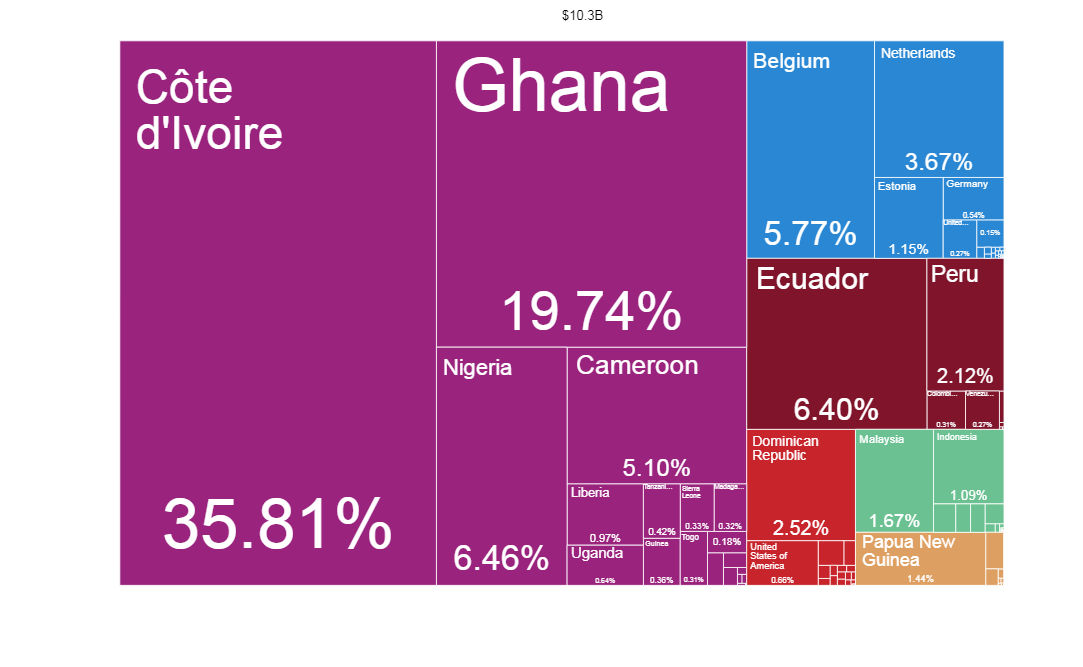 KAKAO (ZPRACOVANÉ KAKAOVÉ BOBY – ČOKOLÁDA V 2016)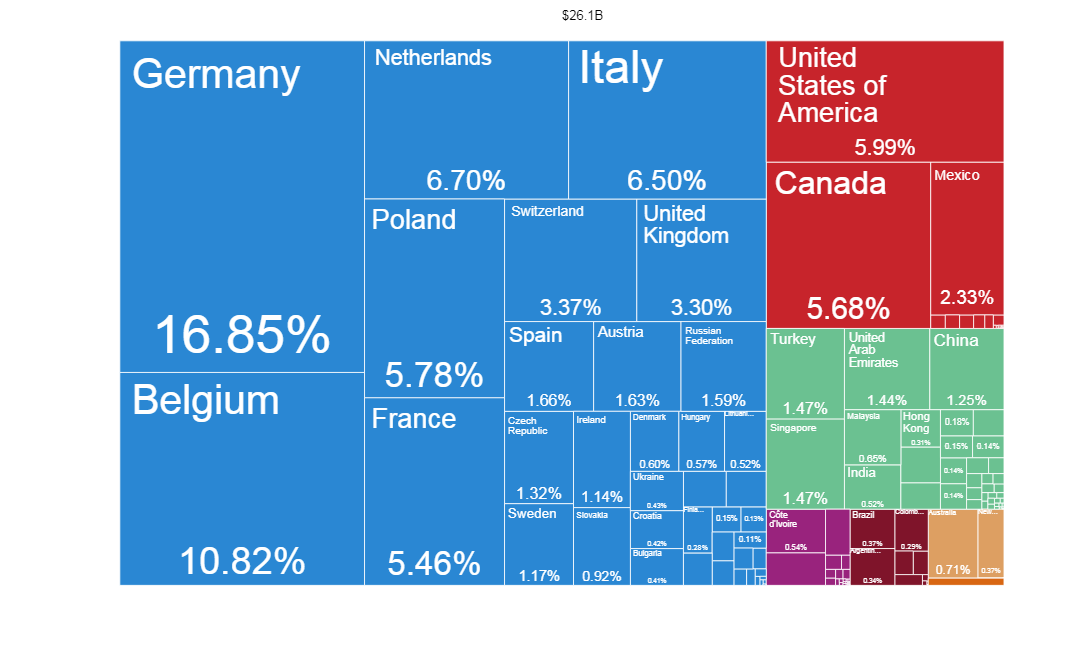 KÁVA (NEPRAŽENÁ, V 2016)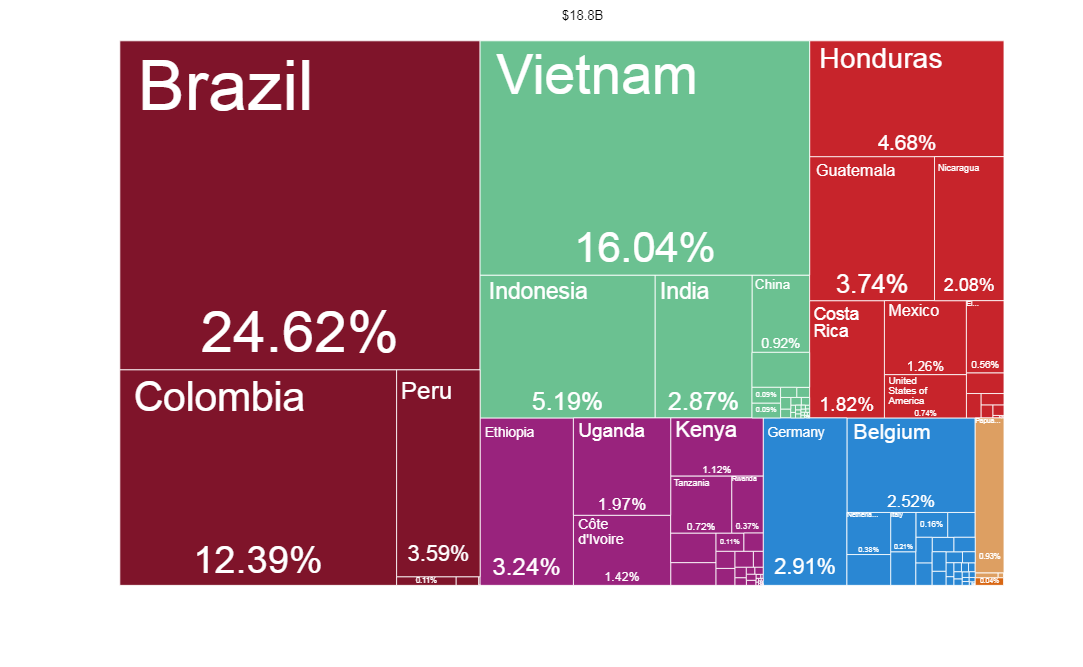 KÁVA (PRAŽENÁ, 2016)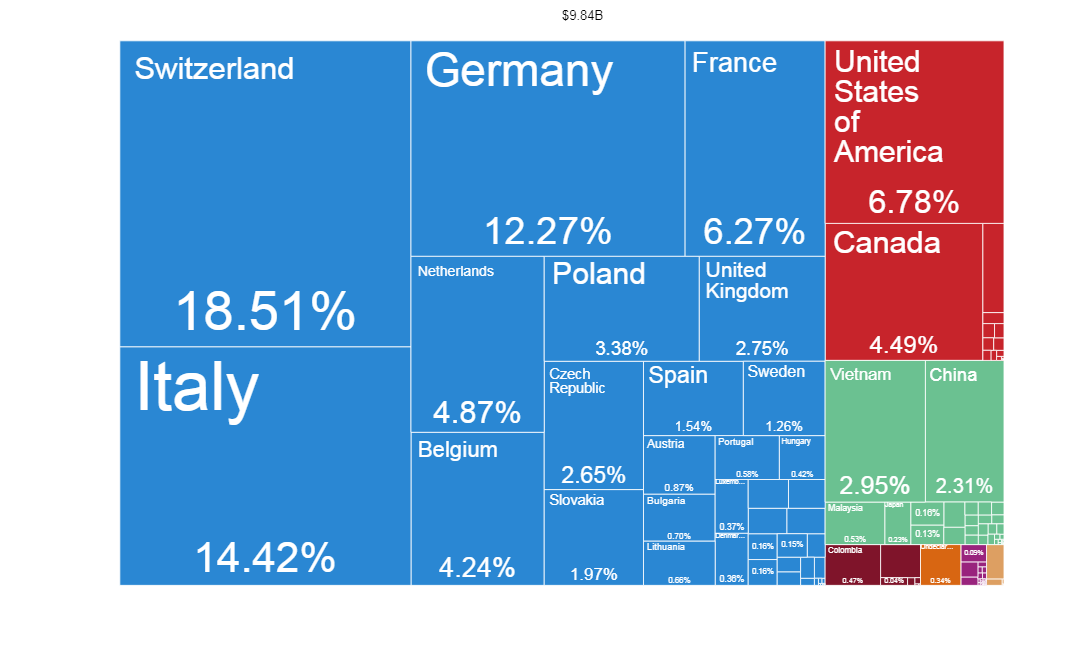 KÁVA (NEPRAŽENÁ, V ROCE 2016)KÁVA (KONZUMACE, V ROCE 2016)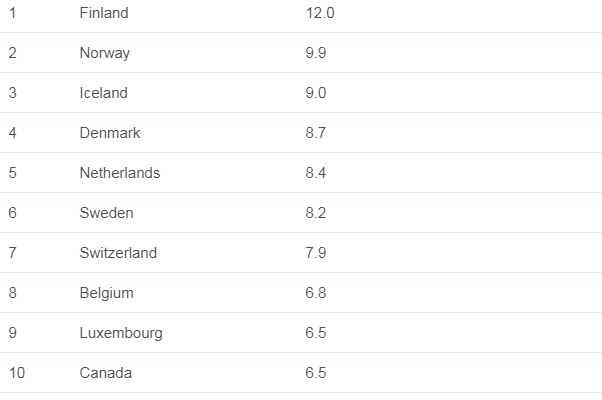 FAZOLE (EXPORT, V ROCE 2016) 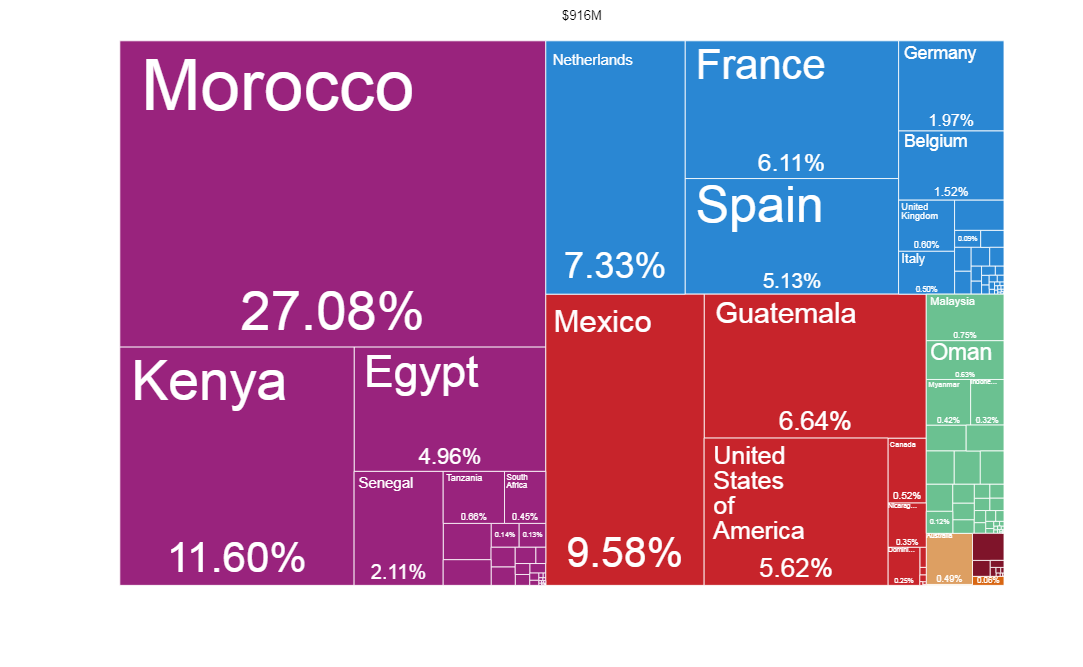 FAZOLE (IMPORT, V ROCE 2016)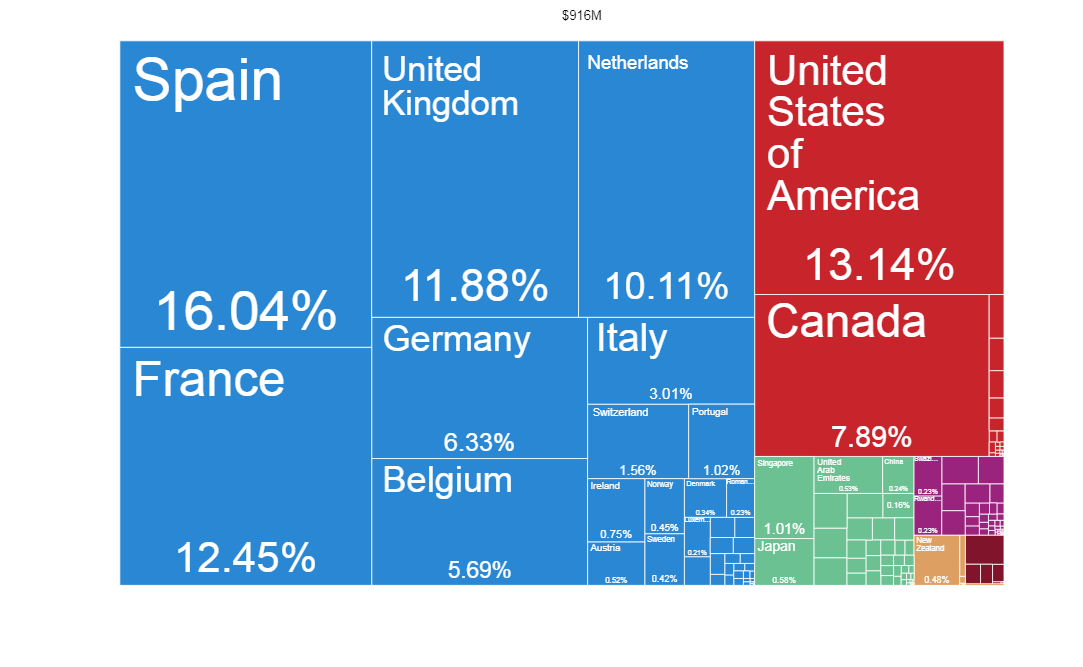 RÝŽE (EXPORT, V ROCE 2016)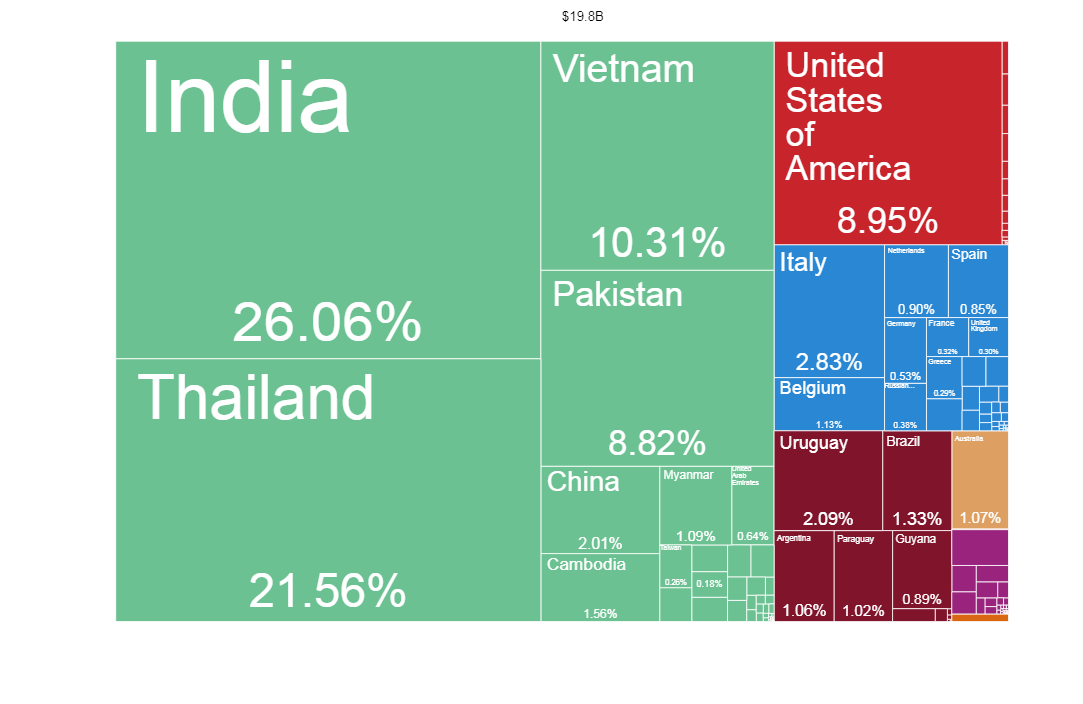 RÝŽE (IMPORT, V ROCE 2016)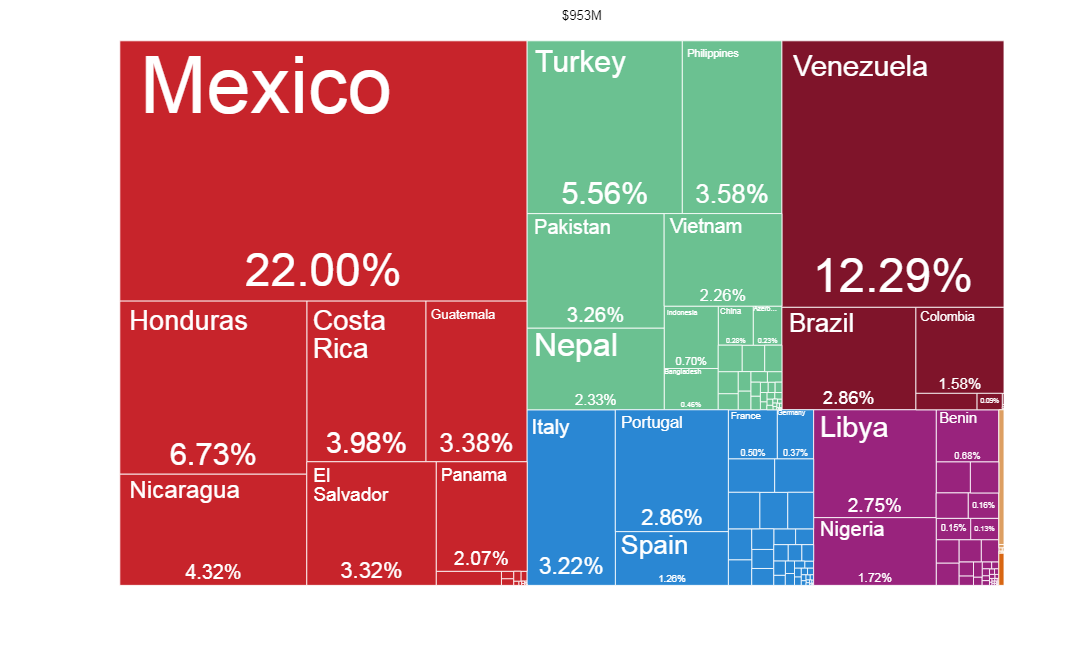 OBILNINY (CELKOVÝ EXPORT V ROCE 2016)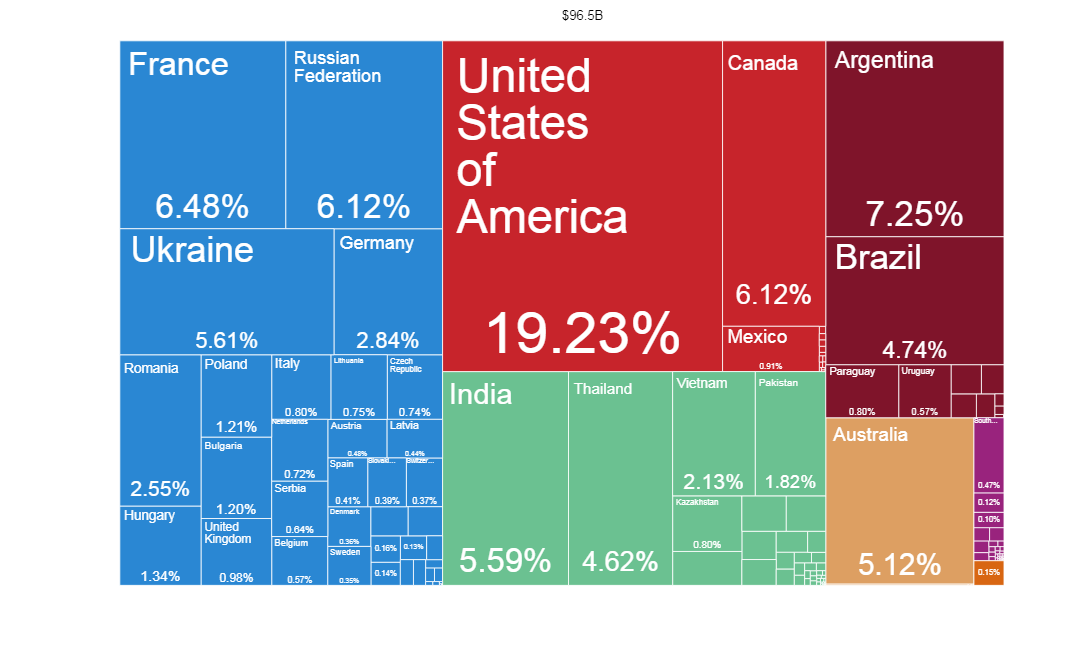 OBILNINY (IMPORT KUKUŘICE V ROCE 2016)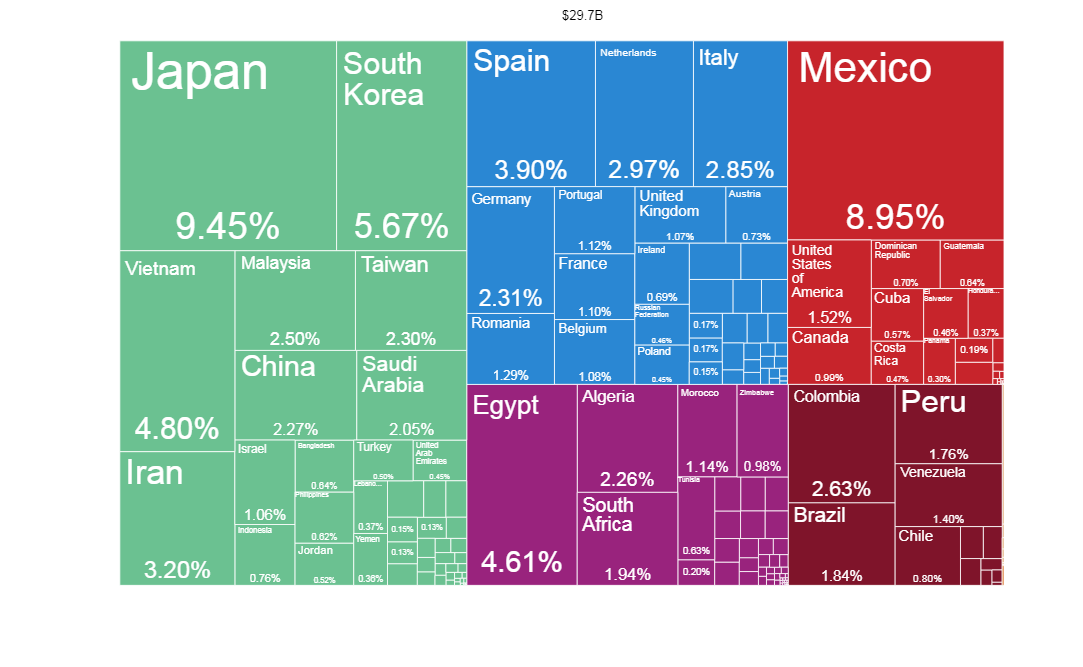 ČAJ (EXPORT, V ROCE 2016)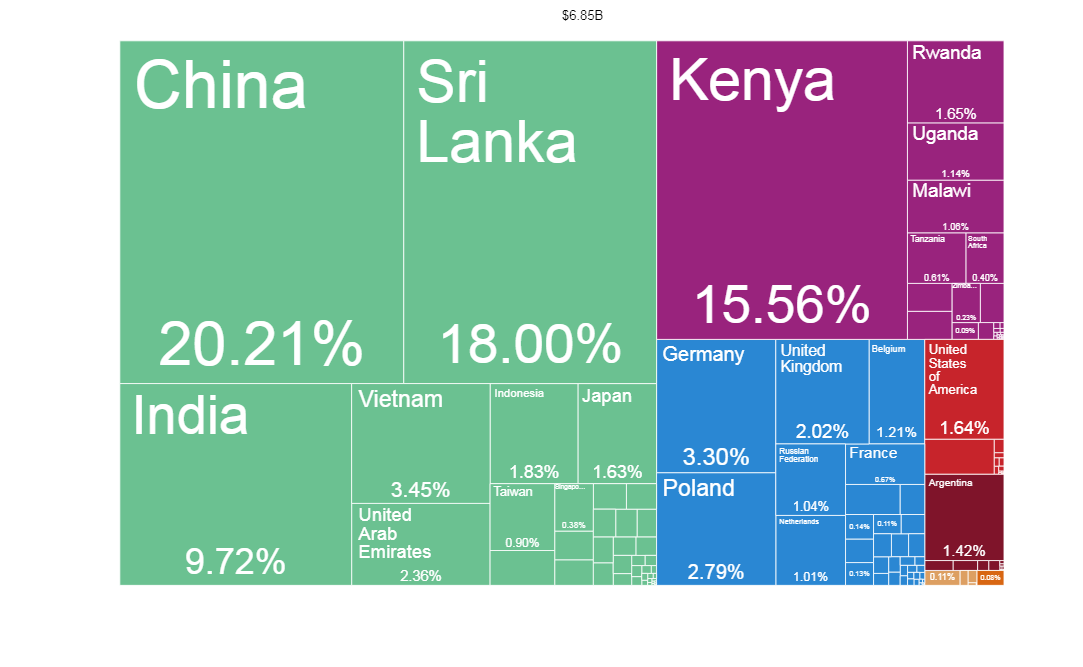 ČAJ (NEJVĚTŠÍ KONZUMENTI V ROCE 2016)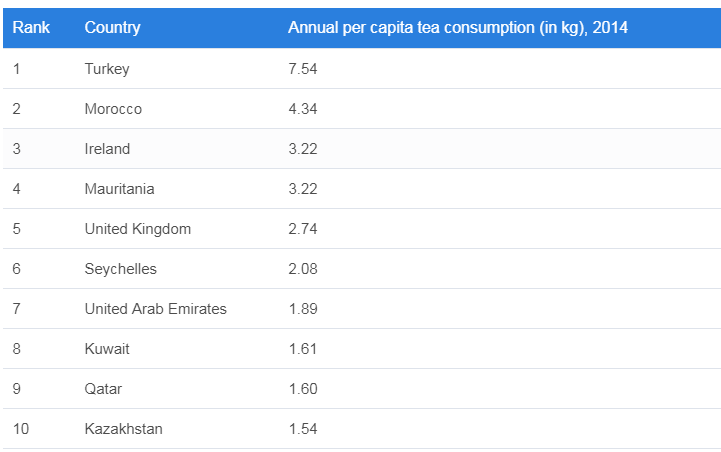 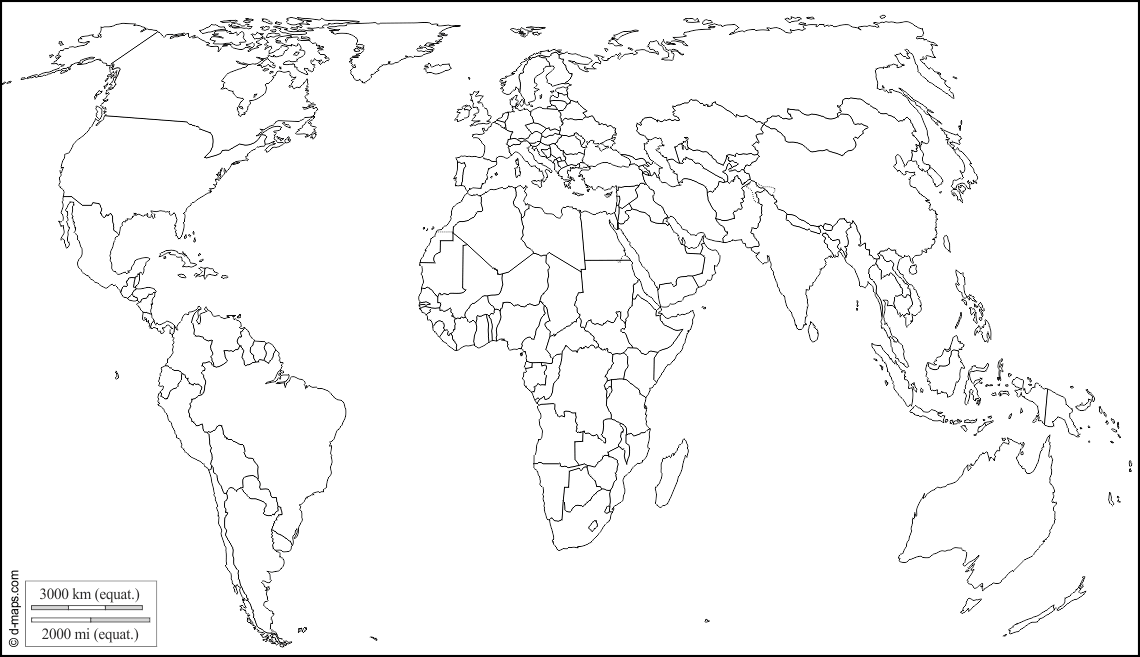 